Урок в темі №1Тема. Функція ,  її графік і властивості Мета: домогтися засвоєння учнями властивостей функції у = х2 та виду і властивостей її графіка та способу застосування графіка функції у = х2 для графічного розв'язання рівнянь виду х2 = а; формувати вміння відтворювати зміст вивчених понять, відпрацювати навички роботи з графіком функції.Тин уроку: засвоєння знань та вмінь.Хід урокуОрганізаційний етапНа цьому етапі уроку слід надати учням інформацію про:орієнтовний план вивчення розділу;кількість навчальних годин; приблизний зміст матеріалу;основні вимоги до знань та вмінь учнів;приблизний зміст завдань, що будуть винесені на контроль.ІI.  Повідомлення теми та мети уроку. Мотивація навчальної діяльностіВидатний французький філософ, вчений Блез Паскаль стверджував: "Величність людини в його здатності думати". Сьогодні ми спробуємо почути себе великими людьми, відкриваючи знання для себе.Девізом до  уроку будуть слова древньогрецького математики Фалеса:Що є найбільше у світі? – Простір.                Що найшвидше? – Розум.                Що наймудріше? – Час.                Що приємніше всього?  – Досягнути бажаного.Хочеться, щоб кожен з вас на сьогоднішньому уроці досяг бажаного результату.ІII.  Актуалізація опорних знань Вправа «Шифрограма»Зараз ми пригадаємо і повторимо  вивчений раніше матеріал, а по якій темі – ви дізнаєтесь, розшифрувавши її назву. Потрібно кожну пару чисел замінити відповідною буквою.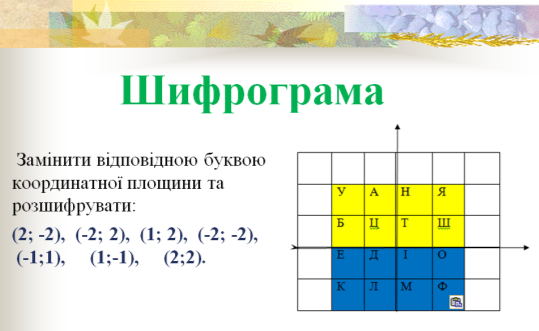 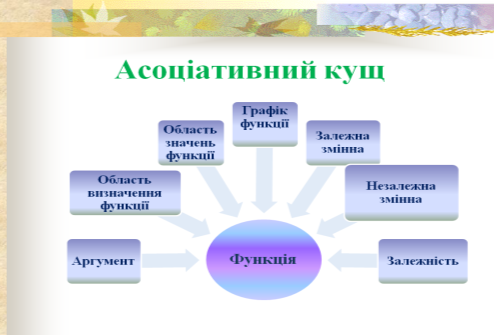  Розшифроване слово «Функція»Вправа «Асоціативний кущ»Назвіть математичні терміни, що асоціюються зі словом «функція» та дайте означення кожному з них.Математична розминка ( фронтальне опитування)Знайдіть область визначення функції:а) ; б) ; в) .Функцію задано формулою .а) Якого значення набуває функція, якщо аргумент дорівнює 4?б) При якому значенні аргументу значення функції дорівнює ?Чи проходить графік функції  через точки: а) А(-1; 1); б) В; в) С; г) D?Визначте знак виразу: а) (-3)10; б) (-x – 1)2 ; в) -x2 – 1.Як називається графік функції  при k ≠ 0? Опишіть властивості функції.Опишіть вид графіка функції  (при k ≠ 0) при k > 0; k < 0.   ІV.  Сприймання та первинне усвідомлення  нового матеріалуПроблемна ситуація«Не розв'язуючи рівняння, доведіть, що рівняння х2 = а (де а — деяке число) може мати або два, або один корінь, або не мати жодного кореня, залежно від значення числа а. Дослідіть цю залежність».Таке формулювання завдання створює певну проблемну ситуацію, обговорюючи яку учні або самостійно, або за допомогою вчителя доходять усвідомлення того, що єдиним на цей момент способом розв'язання задачі є спосіб, який учні опанували під час вивчення попередньої теми: тобто слід побудувати графіки двох функцій: у = х2 та у = а і дослідити кількість точок перетину цих графіків залежно від значення числа а.Таким чином, одним із головних постає питання про необхідність вивчення властивостей функції у = х2 та побудову її графіка - це твердження виражає основну дидактичну мету уроку.Ми зараз проведемо невелике математичне дослідження і спробуємо відповісти на питання: що являє собою функція у = х2 ?; які властивості вона має?; як виглядає її графік? Всі результати дослідження будуть вписані в протокол дослідження.(У кожного учня  на парті спеціальний бланк).    ● Роботу почнемо з того, що складемо таблицю відповідних значень x і y  функції у = х2 .   Діти самостійно заповнюють таблицю, можна використовувати таблицю квадратів двозначних чисел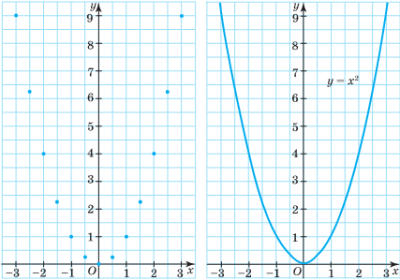     ● Графік цієї  функції  називають параболою. Звідки ж взялась  назва – «парабола», що вона означає?      Древньогрецький математик Аполлоній Пергський за 200 років до нашої ери, розрізавши конус, лінію зрізу назвав параболою, що в перекладі з грецької означає «притча», про що математик і написав у восьмитомнику «Конічні перерізи». І протягом довгого часу параболою назвали тільки лінію перерізу  конуса, поки не з'явилася квадратична функція.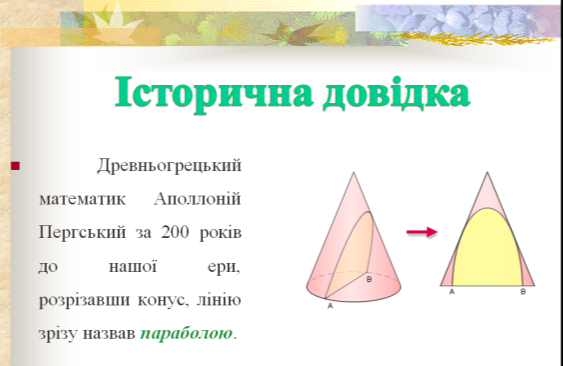                     Гімн параболі (відео)● Продовжимо дослідження. Наше завдання -  з'ясувати, якими властивостями володіє функція у = х2 і як ці властивості відображуються на її графіку.   ●  Властивості функції у=х2. Область визначення функції складається з усіх чисел.Областю значень функції є множина всіх невід'ємних чисел: у  0.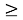 Графік функції — парабола, її гілки напрямлені вгору, а вершиною є точка  (0; 0). Всі точки графіка, крім вершини параболи, розміщені вище осі абсцис.Протилежним значенням аргументу відповідає одне й те саме значення функції. Це випливає з того, що  при будь-якому значенні .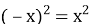 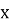 За допомогою графіків функцій можна знайти значення коренів деяких рівнянь, тобто розв’язати  рівняння графічним способом. Розглянемо на прикладі цей спосіб розв’язування рівнянь.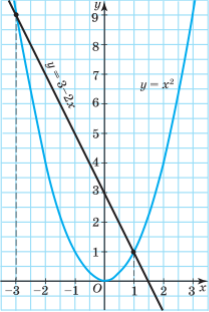 Приклад 1. (робота з підручником, стор.113, при клад 2) Розв'язати графічно рівняння  х2 = 3-2х.Розв'язанняПобудуємо графіки функцій у =  і у = 3-2х. Графік першої функції —парабола, а другої — пряма, що проходить через точки (0; 3) і (2; -1). Абсциси точок перетину графіків:х = -3 і х = 1.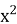 Перевірка: 1) х = 3; x2 = ( -3)2 = 9 і 3-2x = 3-2 (-3) = 9;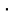 ) x= 1 ,  і 3 - 2х = 3 - 21 = 1.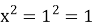 Отже, х = -3 і х = 1 — корені рівняння x2 = 3 - 2х.Відповідь. х = -3, х = 1.● Отже, сформулюємо  алгоритм розв’язування  рівнянь графічним способом :Побудувати в одній системі координат графіки функцій, що стоять в лівій  та правій  частинах рівнянь.Знайти абсциси точок перетину графіків. Дані значення і будуть коренями рівняння. Якщо точок перетину немає, то дане рівняння не має розв’язків.V.  Осмислення та закріплення нового матеріалуРозв’язування усних вправВизначити вид графіка: №501Розвязування письмових вправ Для функції у = х² знайдіть значення  у, яке відповідає значенням аргументу: №502Чи проходить графік функції через точку: №508Побудуйте графік функції  у =х2 , якщо х має обмеження: №506Читання графіка: №504Розв'яжіть графічно рівняння: №512Побудуйте графік функції, обґрунтуйте хід міркувань: 514VI. Підсумок уроку  Вправа «Незакінчене речення».Залежність, при якій кожному значенню змінної х, ставиться у відповідність єдине значення змінної у називають …Незалежну змінну ще називають …Залежну змінну називають…Усі значення, яких набуває незалежна змінна утворюють …Усі значення, яких набуває залежна змінна утворюють …Область визначення функції  у =х2  складається з …Область значень цієї функції складається  лише з …Графіком функції у =х2  є …Вершина параболи знаходиться у точці, що має координати … Протилежним значенням аргументу відповідає … значення функції. Для того, щоб розв’язати рівняння графічним способом необхідно....VII. Домашнє завданняОпрацювати 13, розв’язати: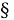  № 503, № 507, № 509 – початковий і середній рівні навчальних досягнень;№ 513, № 515– достатній та високий рівні навчальних досягнень.(2;2)(-2;2)(1;2)(-2;2)(-1;1)(1;1)(2;2)x– 3–2,5–2–1,5–1– 0,50 0,511,522,53y96,2542,2510,2500,2512,2546,259